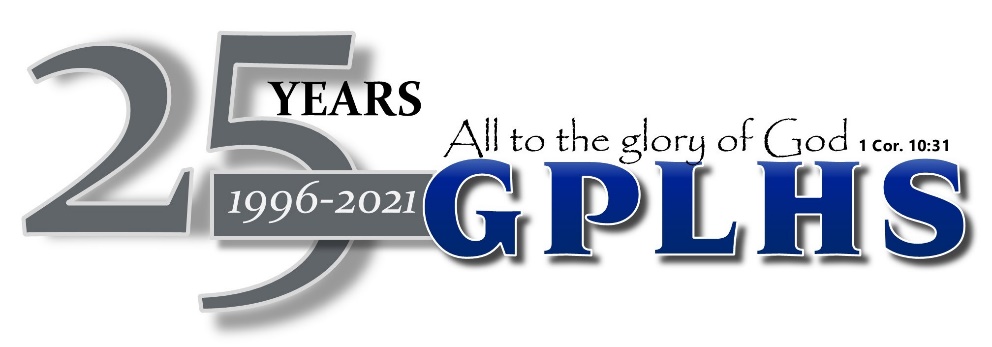 All the Ways to Celebrate!Oct. 9, 2020 -		HomecomingPep Rally 2 p.m.Tailgate Supper at the StadiumJr. High Game 4 p.m.High School Game 6 p.m.Dance and BonfireNov. 14, 2020 -		Fall Festival - 1:30 to 6:00 p.m.Live and Silent AuctionChildren’s GamesDinner and EntertainmentMar. 5-6, 2021 -		GPLHS Basketball TournamentCompetitive BracketRecreational BracketTours available upon requestJul. 30-31, 2021 -	​Anniversary CelebrationLook for your invitation– please RSVPFriday, Welcome Reception 4-6 p.m.Saturday, Activities starting @ 1 p.m.- Devotion 1 p.m.- Family Activities 2-5 p.m.- Supper 5 p.m.- Koiné Concert 6 p.m.- Bonfire 7:30 p.m.- Fireworks @ duskCelebrating 25 yearsof God’s grace toGreat Plains Lutheran High SchoolAll to the Glory of God!Big News to share from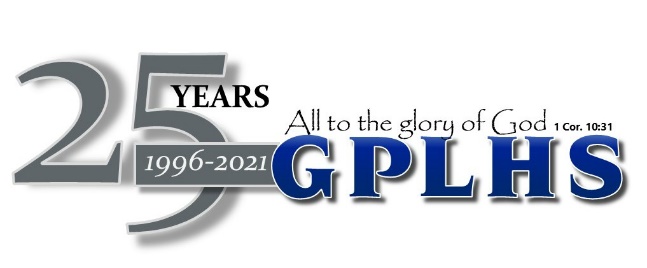 Great Plains LutheranHigh School!The 2020-2021 school year is the 25th year in the history of Great Plains Lutheran High School. For 25 years GPL has offered families in the Watertown area, as well as families living in eastern South Dakota and beyond, a Christian high school option in which students are encouraged and prepared to positively impact their communities and world through lives of Christian service.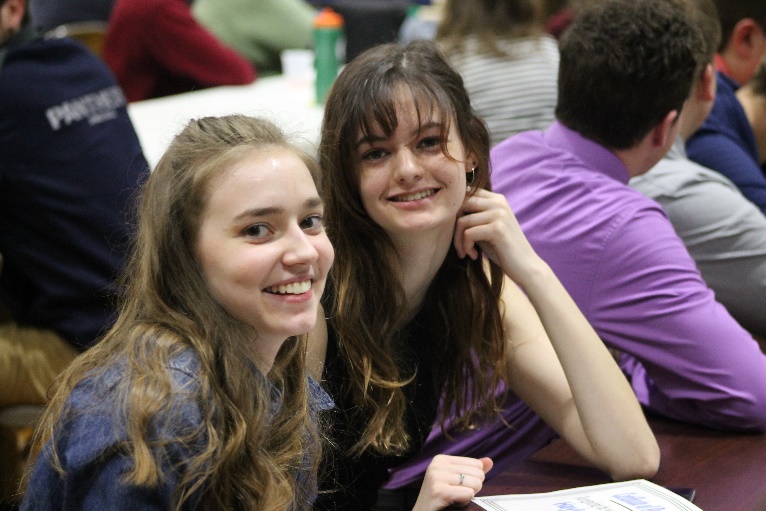 Throughout the year we are celebrating the many ways we have been blessed since opening in 1996. We invite you to join us in thanking God as we celebrate 25 years of ministry – All to the glory of God.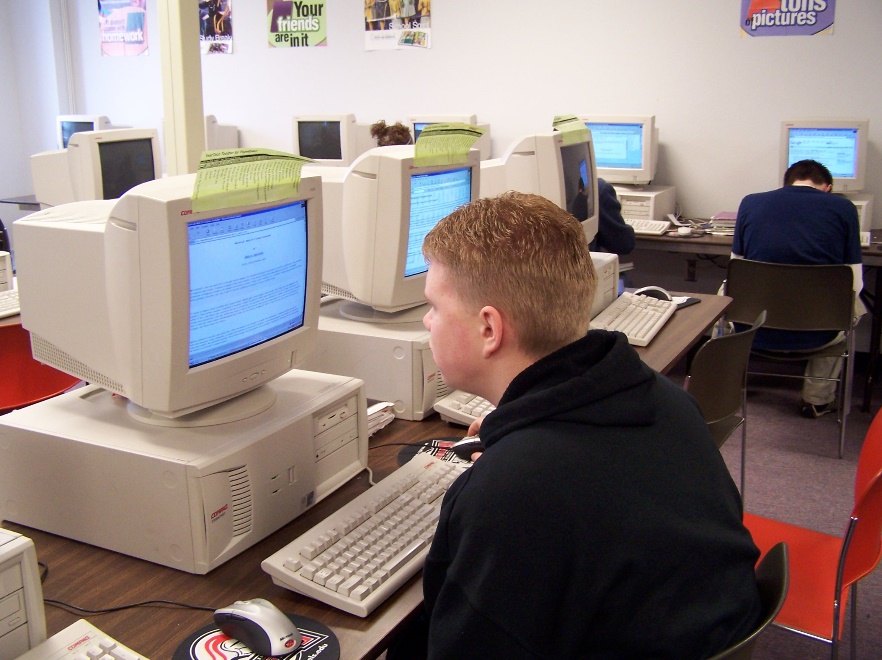 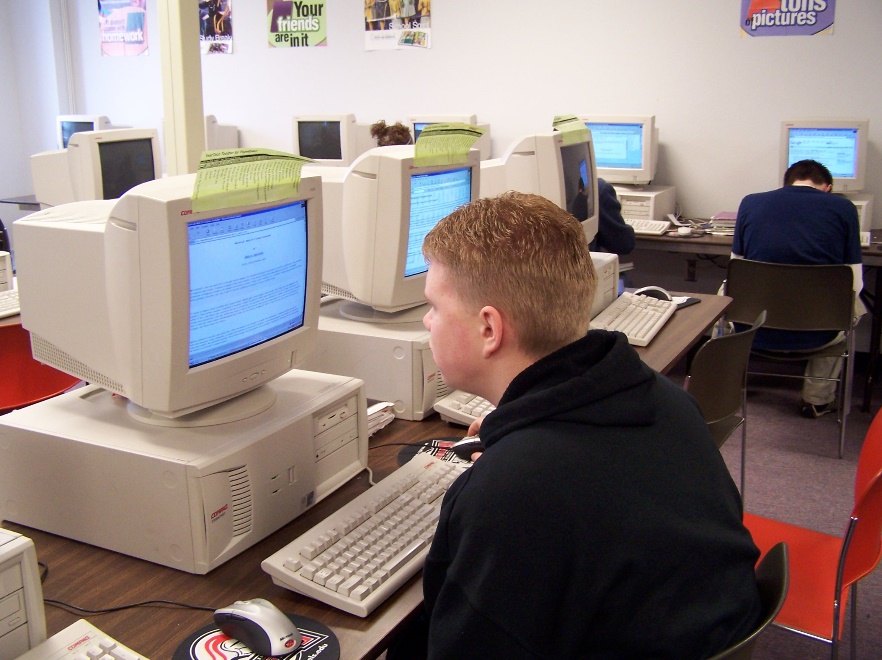 We hope you take a few minutes to enjoy this GPL25 video produced by Elijah Grams Class of 2022 and narrated by Aiden Holien Class of 2018. We look forward to celebrating this anniversary with you throughout the school year. Please turn to the back side of this sheet for a complete listing of activities to add to your calendar.Along with our 25th anniversary celebrations we are also happy to share that the ground breaking for our building expansion was held on July 25th. Our construction timeline will have building completed in the fall of 2021! Stop by anytime for a tour of the school. For more information about the expansion project visit gplhs.org/united-in-praise.For more details go to www.gplhs.org/gpl25All to the Glory of GodA Video Celebrating 25 Years of God’s Grace[watch the video at gplhs.org/gpl25]Reflecting on the PastOne can look back over the 25-year history of Great Plains Lutheran and see clearly how God in his grace has blessed this ministry.A long-standing passion for Christian educationYears of prayers and effort invested in making GPL a realityFrom 23 to 125 studentsMoving from rented facilities to a developing campusGrowth in academic programs and co-curricular offeringsAn expanding faculty and staffFrom 8 original graduates to 500 total graduatesRejoicing in the PresentGod’s grace is also evident as we look at Great Plains Lutheran today.A climate that promotes trust and accountability, safety and a family atmosphereAcademic offerings that serve students with a wide range of gifts, abilities, and interestsOptions in music and the arts that develop talents and confidenceAthletic endeavors that impart teamwork and leadership skillsDormitory life that promotes growth in responsibility and interpersonal relationshipsRegular Bible study and worship that bring God’s grace homeLooking to the FutureWe plan for the future knowing the grace of God and his desire to bless us, always striving to do all to the glory of God. We envision:Updated and expanded facilitiesIncreasing opportunities to connect with those who do not yet know the grace of GodA school that is equipped and prepared to change lives with the unchanging Word of GodIn this anniversary year, we invite you to celebrate God’s grace with us – All to the Glory of God